						             Držiteľom platných poľovných                                                                                            lístkov, ktorí nie sú členmi ani                                                                                            zamestnancami PO s tr. pobytom                                                                                                                                                                                                                                                                                                                                                                                                                                                                                                     v územnej pôsobnosti OPK                                                                                            v      o k r e s e     Veľký Krtíš   Váš list číslo/zo dňa	          Naše číslo	             Vybavuje/linka	        Veľký Krtíš                              	                                114/14	   	                  Ing. M.Cúth                                     02.09.2014Vec  Stretnutie  držiteľov platných poľovných lístkov  -  pozvánka     Obvodná   poľovnícka komora  vo Veľkom Krtíši, Vám oznamuje, že Výročná konferencia Obvodnej poľovníckej komory vo Veľkom Krtíši /ďalej len VK OPK/ sa bude konať dňa 30.10.2014 o 15.30 hod. v Spojenej škole v Modrom Kameni.Predstavenstvo OPK určilo na svojom zasadnutí dňa 26.08.2014 kľúč pre počet delegátov v zmysle § 18  Stanov SPK  a to jeden delegát na každých aj začatých 100 držiteľov platných PL, ktorí nie sú členmi ani zamestnancami poľovníckej organizácie a ktorí budú zastupovať držiteľov platných PL na výročnej konferencii OPK ako delegáti. Z uvedeného dôvodu OPK vo Veľkom Krtíši zvoláva stretnutie držiteľov platných PL s trvalým pobytom v územnej pôsobnosti OPK Veľký Krtíš a ktorí nie sú členmi ani zamestnancami poľovníckej organizácie na deň 30.09.2014 o 15.00 hod. v kancelárii OPK – ul. Mierová 1, vo Veľkom Krtíši, kde si zvolia delegátov na výročnú konferenciu OPK podľa uvedeného kľúča. Pozvánka a materiály na konferenciu budú zvoleným delegátom odovzdané na uvedenom stretnutí.   Ing. Miroslav Hudec v.r.                                       Ing. Milan Cúth v.r.     predseda  OPK Veľký Krtíš                                                         vedúci kancelárie OPK____________________________________________________________________________________________________________________Telefón  	 E-mail                                                                                                 IČO++421-4830859, 4911546, 0905/664511 	velky.krtis@opk.sk                                                                              42175682052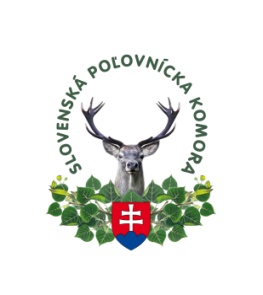 OBVODNÁ POĽOVNÍCKA KOMORAVO VEĽKOM KRTÍŠIMIEROVÁ 1, 990 01 VEĽKÝ KRTÍŠ